Randy Capps Memorial FundRandy Capps was a boy who lived life to the fullest, even after he learned he did not have long to live. Randy learned as a teenager that he had a congenital heart disease, and he passed away at the age of 17. Many years later, this fund was established with the Foundation to help children in Warren County. It provides funding for otherwise unmet minor medical, emergency, or normalizing needs of local children. It provides help when there is nowhere else to turn.Randy loved the outdoors and spent many happy hours roaming the meadows and wooded hills around his home near High Bridge Waterfall. He enjoyed sitting on the banks of the Little Pine Creek with a fishing pole and watching the deer come down to drink. He was always ready for an impromptu shooting match with friends and family using a muzzle loading Kentucky Rifle he had lovingly built by hand.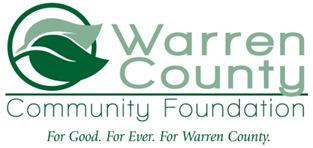 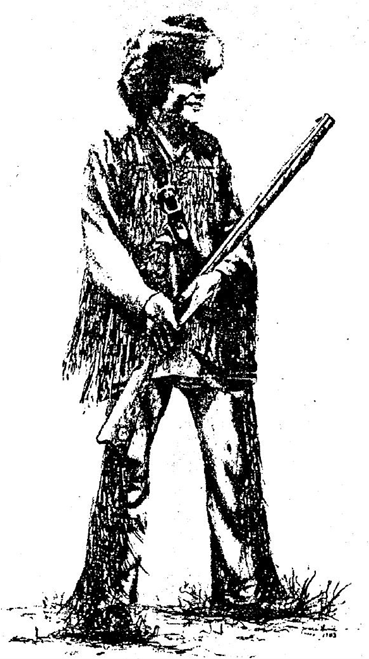 